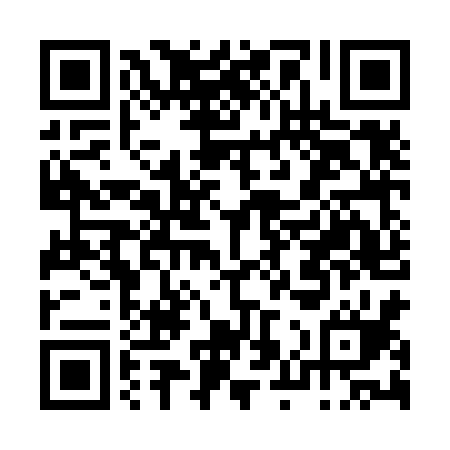 Ramadan times for Barca d'Alva, PortugalMon 11 Mar 2024 - Wed 10 Apr 2024High Latitude Method: Angle Based RulePrayer Calculation Method: Muslim World LeagueAsar Calculation Method: HanafiPrayer times provided by https://www.salahtimes.comDateDayFajrSuhurSunriseDhuhrAsrIftarMaghribIsha11Mon5:145:146:4512:384:446:306:307:5712Tue5:125:126:4412:374:456:326:327:5813Wed5:115:116:4212:374:466:336:337:5914Thu5:095:096:4112:374:476:346:348:0015Fri5:075:076:3912:374:486:356:358:0116Sat5:055:056:3712:364:496:366:368:0217Sun5:045:046:3612:364:506:376:378:0418Mon5:025:026:3412:364:506:386:388:0519Tue5:005:006:3212:354:516:396:398:0620Wed4:584:586:3112:354:526:406:408:0721Thu4:564:566:2912:354:536:416:418:0822Fri4:554:556:2712:344:546:426:428:1023Sat4:534:536:2612:344:556:446:448:1124Sun4:514:516:2412:344:556:456:458:1225Mon4:494:496:2212:344:566:466:468:1326Tue4:474:476:2112:334:576:476:478:1427Wed4:454:456:1912:334:586:486:488:1628Thu4:444:446:1712:334:586:496:498:1729Fri4:424:426:1512:324:596:506:508:1830Sat4:404:406:1412:325:006:516:518:2031Sun5:385:387:121:326:017:527:529:211Mon5:365:367:111:316:017:537:539:222Tue5:345:347:091:316:027:547:549:233Wed5:325:327:071:316:037:557:559:254Thu5:305:307:061:316:037:567:569:265Fri5:285:287:041:306:047:577:579:276Sat5:265:267:021:306:057:587:589:297Sun5:255:257:011:306:067:597:599:308Mon5:235:236:591:296:068:018:019:319Tue5:215:216:571:296:078:028:029:3310Wed5:195:196:561:296:088:038:039:34